QUESTIONS FOR REVIEWERS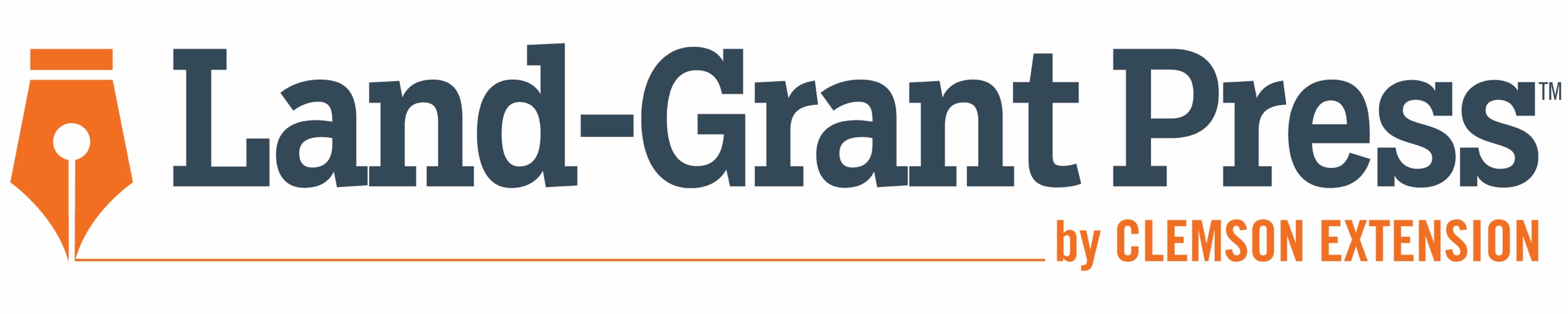 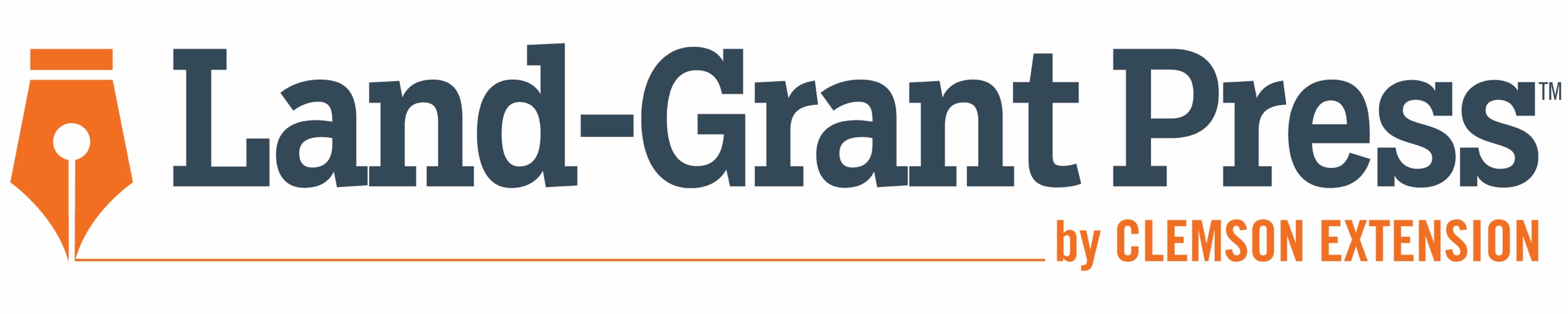 Land-Grant Press publications are written by Extension personnel and university scientists for professionals, owners, and managers in Extension program areas. The publications are science-based and peer-reviewed and provide practical application for stakeholders. The Land-Grant Press outlet of scholarly work differs from refereed research articles written for academic audiences. The writing should adhere to the Chicago Manual of Style, and the References Cited list should adhere to the Council of Science Editors style. However, reviewers are not asked to provide style guide corrections.Publication Title:       Reviewers are encouraged to provide recommended edits in the publication file concerning grammar, organization, the inclusion of appropriate research and information, and references. Did you provide comments?    YES       NOIs the submittal appropriate for Land-Grant Press?    YES       NOPlease provide additional feedback if relevant.       Is the title appropriate?    YES       NOPlease provide additional feedback if relevant.       Does the author clearly state the key purpose of the article?    YES       NOPlease provide additional feedback if relevant.       Is the length of the submittal appropriate?    YES       NOPlease provide additional feedback if relevant.       Does the target audience(s) the author named encompass all potential stakeholders?  The target audience(s) are listed on the screen reviewers download the publication file from.    YES       NOPlease provide additional feedback if relevant.       Is the content presented at the appropriate level for the intended audience(s)?    YES       NO Please provide additional feedback if relevant.       If there are figures and tables, are they relevant?    YES       NO Please provide additional feedback if relevant.       Are the appropriate in-text citations included and listed in the References Cited section?     YES       NODo you have recommendations for additional references?       Please comment on overall strengths and weaknesses of the publication.       